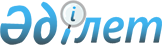 Об утверждении норматива субсидий на единицу закупаемой сельскохозяйственной продукции
					
			Утративший силу
			
			
		
					Постановление акимата Карагандинской области от 30 мая 2017 года № 32/03. Зарегистрировано Департаментом юстиции Карагандинской области 14 июня 2017 года № 4277. Утратило силу постановлением акимата Карагандинской области от 23 мая 2019 года № 31/01
      Сноска. Утратило силу постановлением акимата Карагандинской области от 23.05.2019 № 31/01 (вводится в действие со дня его первого официального опубликования).
      В соответствии с подпунктом 12-6) пункта 2 статьи 7 Закона Республики Казахстан от 8 июля 2005 года "О государственном регулировании развития агропромышленного комплекса и сельских территорий" и приказа Заместителя Премьер-Министра Республики Казахстан - Министра сельского хозяйства Республики Казахстан от 21 октября 2016 года № 446 "О внесении изменений и дополнений в приказ Министра сельского хозяйства Республики Казахстан от 26 ноября 2014 года № 3-2/615 "Об утверждении Правил субсидирования затрат перерабатывающих предприятий на закуп сельскохозяйственной продукции для производства продуктов ее глубокой переработки" (зарегистрировано в Реестре государственной регистрации нормативных правовых актов 2 ноября 2016 года № 14384, опубликовано в информационно-правовой системе "Әділет" 14 ноября 2016 года) акимат Карагандинской области ПОСТАНОВЛЯЕТ:
      1. Утвердить норматив субсидий на единицу закупаемой сельскохозяйственной продукции согласно приложению к настоящему постановлению.
      2. Признать утратившим силу постановление акимата Карагандинской области от 5 мая 2015 года № 20/01 "Об утверждении норматива субсидий закупаемой сельскохозяйственной продукции" (зарегистрировано в Реестре государственной регистрации нормативных правовых актов 8 мая 2015 года № 3189, опубликовано в информационно-правовой системе "Әділет" 18 мая 2015 года, в газетах "Индустриальная Караганда" от 14 мая 2015 года № 68-69 (21819-21820) и "Орталық Қазақстан" от 14 мая 2015 года № 78-79 (21964)).
      3. Контроль за исполнением настоящего постановления возложить на курирующего заместителя акима области.
      4. Настоящее постановление акимата Карагандинской области "Об утверждении норматива субсидий на единицу закупаемой сельскохозяйственной продукции" вводится в действие со дня его первого официального опубликования. Норматив субсидий
на единицу закупаемой сельскохозяйственной продукции
					© 2012. РГП на ПХВ «Институт законодательства и правовой информации Республики Казахстан» Министерства юстиции Республики Казахстан
				
      Аким Карагандинской области

Е. Кошанов
Приложению
к постановлению акимата Карагандинской области
от 30 мая 2017 года
№ 32/03
Наименование сельскохозяйственной продукции
Наименование продуктов глубокой переработки
Норматив субсидий в пересчете конечного продукта в исходный, тенге/литр, тенге/килограмм
1
2
3
Молоко
Сливочное масло
12,0